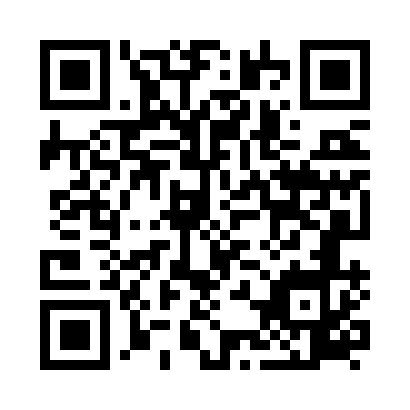 Prayer times for Montais, PortugalMon 1 Apr 2024 - Tue 30 Apr 2024High Latitude Method: Angle Based RulePrayer Calculation Method: Muslim World LeagueAsar Calculation Method: HanafiPrayer times provided by https://www.salahtimes.comDateDayFajrSunriseDhuhrAsrMaghribIsha1Mon5:457:181:386:087:599:262Tue5:437:161:386:098:009:283Wed5:417:151:376:098:019:294Thu5:397:131:376:108:029:305Fri5:377:111:376:118:039:316Sat5:367:101:376:118:049:337Sun5:347:081:366:128:059:348Mon5:327:071:366:138:069:359Tue5:307:051:366:138:079:3610Wed5:287:041:356:148:089:3811Thu5:267:021:356:148:099:3912Fri5:247:001:356:158:109:4013Sat5:236:591:356:168:119:4214Sun5:216:571:346:168:129:4315Mon5:196:561:346:178:139:4416Tue5:176:541:346:188:149:4617Wed5:156:531:346:188:159:4718Thu5:136:511:346:198:169:4819Fri5:126:501:336:198:179:5020Sat5:106:491:336:208:189:5121Sun5:086:471:336:218:199:5322Mon5:066:461:336:218:209:5423Tue5:046:441:336:228:219:5524Wed5:036:431:326:228:229:5725Thu5:016:421:326:238:239:5826Fri4:596:401:326:248:2410:0027Sat4:576:391:326:248:2510:0128Sun4:556:381:326:258:2610:0229Mon4:546:361:326:258:2710:0430Tue4:526:351:316:268:2810:05